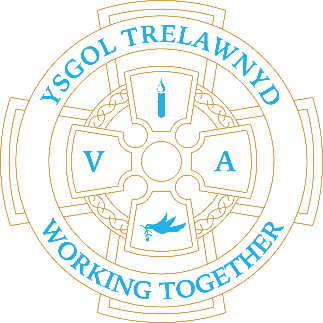 6th March 2023 PTA Disco – WOW! What a party!                         World Book Day – Sleepy bedtime stories[Pictures removed for online version]Eisteddfod  [Pictures removed for online version]CYMRAEG YR WYTHNOSCymraeg plant: Pryd mae dy benblwydd di?Cymraeg oedolion: Stopiwch!Dates for your diary:Thursday 9th March: Target Setting Friday 10th March: PTA Own Clothes Day (Easter egg donation)Wednesday 29th March: Show and TellThursday 30th March: Y34 Easter Servie at Llanasa ChurchThursday 30th March PTA Easter BingoSchool Clubs Tuesday: Shoebox Story Club Thursday: Lego ClubCofion, Marina ParsonsPennaeth / Headteacher01745 570171 trhead@hwbcymru.net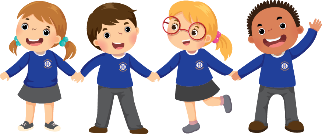 Before and After School Provision available - 01745 856683 Before School 8am-8.50am £2.00 / After School Until 5.30pm £9 Pre-loved uniform is availableForms requesting holiday in term time are available from the class teachers or school office and should be completed in advancePlease inform school on the first day of absence 01745 570171 / trhead@hwbcymru.net 